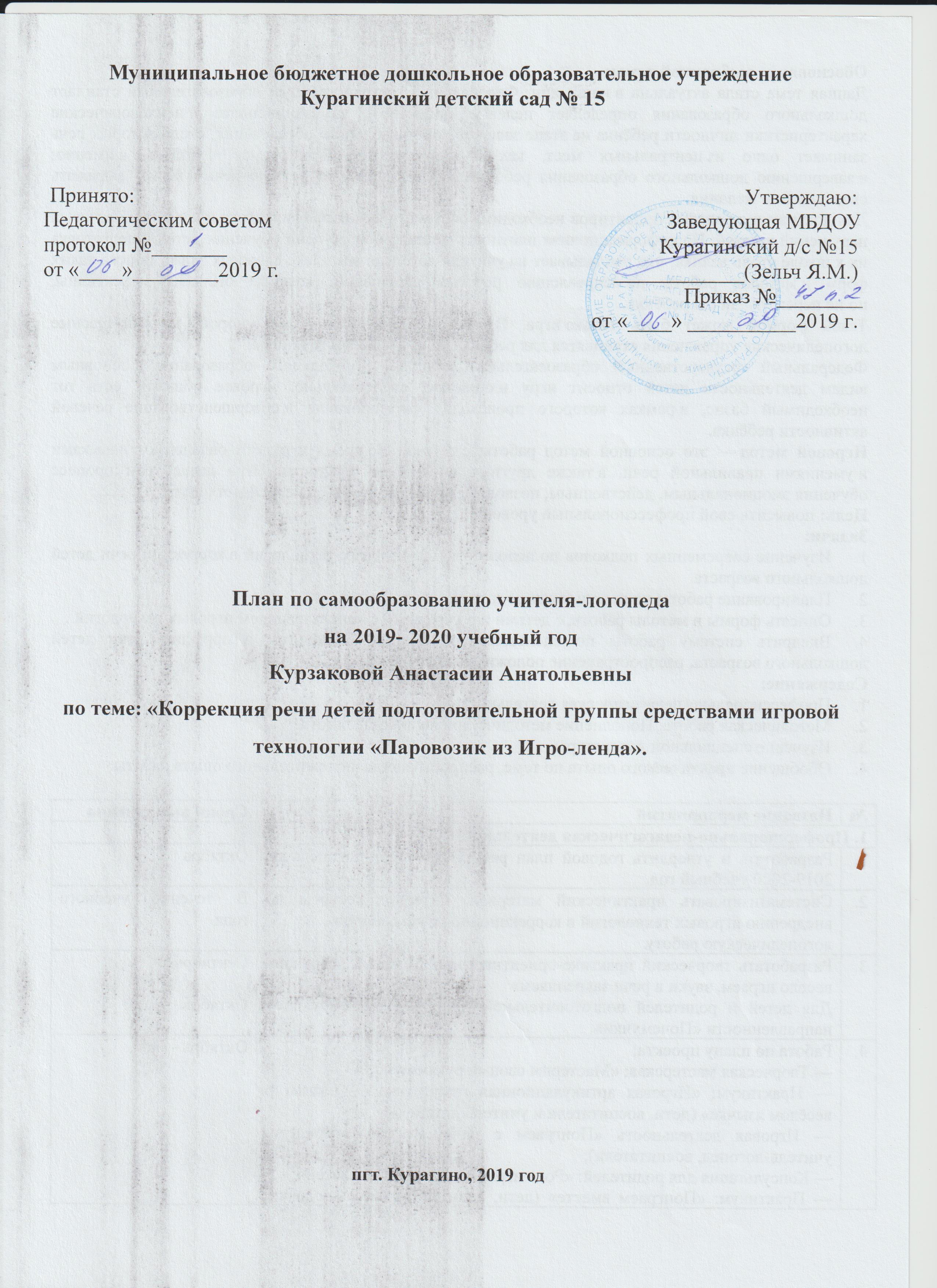 Обоснование выбранной темы:Данная тема стала актуальна в наши дни. Федеральный государственный образовательный стандарт дошкольного образования определяет целевые ориентиры, т.е. социальные и психологические характеристики личности ребёнка на этапе завершения дошкольного образования, среди которых речь занимает одно из центральных мест, как самостоятельно формируемая функция, а именно: к завершению дошкольного образования ребёнок хорошо понимает устную речь и может выражать свои мысли и желания.Для достижения целевых ориентиров необходима систематическая профилактика и коррекция речевых нарушений у детей. Но информационная плотность дошкольной ступени обучения детей и подготовка их к школе столь велика, что накладывает на учителя-логопеда комплекс сложных задач, поиска таких форм и методов работы по исправлению речевых нарушений, которые были бы эффективны, но не перегружали бы ребёнка.Такой формой может быть только игра. В игровой форме сложные и, порой, малоинтересные логопедические упражнения становятся для ребёнка увлекательным заданием.Федеральный государственный образовательный стандарт дошкольного образования к основным видам деятельности детей относит игру и общение, следовательно, игровое общение есть тот необходимый базис, в рамках которого происходит формирование и совершенствование речевой активности ребёнка.Игровой метод — это основной метод работы с детьми. Во время игр дети овладевают навыками и умениями правильной речи, а также другими видами деятельности. Игра делает сам процесс обучения эмоциональным, действенным, позволяя ребёнку получить собственный опыт.Цель: повысить свой профессиональный уровень.Задачи:1.     Изучение современных подходов по использованию игровых технологий в коррекции речи детей дошкольного возраста.2.     Планирование работы по использованию игровых технологий.3.     Описать формы и методы работы с детьми и родителями с использованием игровых технологий .4.     Внедрить систему работы по использованию игровых технологий в коррекции речи детей дошкольного возраста, распространение положительного опыта.Содержание:1.     Профессионально-педагогическая деятельность.2.     Методическая работа. Пополнение методической копилки педагога.3.     Изучение специальной литературы.4.     Обобщение практического опыта по теме, распространение положительного опыта работы.№Название мероприятийСроки выполнения1. Профессионально-педагогическая деятельность1. Профессионально-педагогическая деятельность1. Профессионально-педагогическая деятельность1.Разработать и утвердить годовой план работы учителя—логопеда на 2019-2020 учебный год.Октябрь2.Систематизировать практический материал, интернет ресурсы по внедрению игровых технологий в коррекционно-развивающуюлогопедическую работу.В течение учебного года3.Разработать творческий практико-ориентированный проект: «Дружно, весело играем, звуки в речи закрепляем»Для детей и родителей подготовительной группы компенсирующей направленности «Почемучки».Сентябрь.Октябрь.4. Работа по плану проекта:— Творческая мастерская: «Мастерим своими руками»— Практикум: «Игровая артикуляционная гимнастика — Сказка о весёлом язычке» (дети, воспитатели и учитель-логопед);— Игровая деятельность «Поиграем с любимым звуком» (дети, учитель-логопед, воспитатели);— Консультация для родителей: «Роль игры в развитии речи детей»;— Практикум: «Поиграем вместе» (дети, родители, учитель-логопед, воспитатели);— Игровая непосредственно образовательная деятельность «С трудными звуками справимся играючи» (дети, учитель-логопед, воспитатели);— Творческий конкурс «Первый звук и буква моего имени »;— Логопедическое развлечение «Паровозик из Игро-ленда»;— Мультимедийная презентация по обобщению опыта работы проекта: «Дружно, весело играем, звуки речи закрепляем».Октябрь - май5.Коррекция речи детей средствами игровыхтехнологий на индивидуальных  и подгрупповых занятиях:- Артикуляционные игры. Цель: формирование правильных движений и нужных для произношения положений речевых органов, тренировка умения координировать, изменять их, объединять отдельные простые движения в сложные в зависимости от произнесения конкретного звука. - Игры для развития мелкой и общей моторики. Цель: Развитие графических движений, зрительного восприятия, зрительно - моторных координации.- Игровые комплексы дыхательной гимнастики. Цель: развивать  дыхательную мускулатуру, речевой аппарат, координацию движений,  вырабатывать правильное ритмичное дыхание.- Дидактические игры для коррекции звукопроизношения, словаря, лексико-грамматических категорий, связной речи. Цель: Развитие речи.В течение учебного года2. Методическая работа. Пополнение методической копилки педагога.2. Методическая работа. Пополнение методической копилки педагога.2. Методическая работа. Пополнение методической копилки педагога.1.1. Творческий практико-ориентированный проект: «Дружно, весело играем, звуки в речи закрепляем».2. Методическая разработка логопедического развлечения. Тема: Паровозик из «Игро –ленда».3. Изготовление папки передвижки для воспитателей детей 5-6, 6-7 лет. Игровая артикуляционная гимнастика: «Котик Музик».4. Систематизация и дополнение портфолио материалами по использованию игровых технологий.5. Создание картотеки игр для индивидуальных и подгрупповых занятий.6.Подготовка материалов по теме: «Использование игровых технологий в коррекционно — развивающей, логопедической работе ».7. Создание презентации по теме самообразования.8. Подготовить теоретический материал по теме самообразования.Октябрь НоябрьДекабрьВ течение годаВ течение годаВ течение годаМартВ течение года3.  Изучение специальной литературы.3.  Изучение специальной литературы.3.  Изучение специальной литературы.1.Изучение материалов на сайтах:Детский портал «Солнышко» Журнал «Логопед»Бобылёва З.Т. Игры с парными карточками, звуки Р, Л. Настольные логопедические игры для детей 5-7 лет. — М.: ООО «Издательство ГНОМ и Д», 2007г.Бобылёва З.Т. Игры с парными карточками, звуки С,З,Ц. Настольные логопедические игры для детей 5-7 лет. — М.: ООО «Издательство ГНОМ и Д», 2007г.Бобылёва З.Т. Игры с парными карточками, звуки Ш, Ж, Ч, Щ. Настольные логопедические игры для детей 5-7 лет. — М.: ООО «Издательство ГНОМ и Д», 2007г.Васильева С.А., Соколова Н.В. Логопедические игры для дошкольников. — М.: Издательство «Школа-Пресс», 2001.Громова О.Е. Логопедическое лото, учим звук Ж. — М.: ООО «ТЦСфера» 2013г.Громова О.Е. Логопедическое лото, учим звук З. — М.: ООО «ТЦСфера» 2013г.Громова О.Е. Логопедическое лото, учим звук Л-Ль. — М.: ООО «ТЦСфера» 2013г.Громова О.Е. Логопедическое лото, учим звук Р-Рь. — М.: ООО «ТЦСфера» 2013г.Громова О.Е. Логопедическое лото, учим звук С. — М.: ООО «ТЦСфера» 2013г.Громова О.Е. Логопедическое лото, учим звук Ц. — М.: ООО «ТЦСфера» 2013г.Громова О.Е. Логопедическое лото, учим звук Ш. — М.: ООО «ТЦСфера» 2013г.Лазоренко О.И. Логопедическое лото-мозаика.- М.: Издательство «АРКТИ» 2001г.Матыкина И.А. У родителей и деток, вся одежда из монеток. Логопедическое лотоМатыкина И.А. Футбольный мяч. Логопедическое лото.Ткаченко Т.А. Логопедическое лото с картинками. — М,: ООО "Издательство "Эксмо«,2014г.В течение учебного годаОктябрь
Ноябрь
Декабрь5. Обобщение практического опыта по теме, распространение положительного опыта работы.5. Обобщение практического опыта по теме, распространение положительного опыта работы.5. Обобщение практического опыта по теме, распространение положительного опыта работы.1.Изучение опыта работы учителя-логопеда
по теме: «Игровые приёмы в коррекции звукопроизношения у детей старшего дошкольного возраста».2. Изучение опыта работы учителя-логопеда
по теме: «Разработка и использование логопедических игр и тетрадей как средства повышения мотивации детей в системе логокоррекционной работы». http://metodisty.ru3. Изучение опыта работы учителя-логопеда
по теме: «Использование игровых технологий как средства повышения эффективности коррекционной работы» http://samarapedsovet.ru4. Обобщение практического опыта работы по теме: «Коррекция речи детей дошкольного возраста средствами игровых технологий».5. Распространение положительного опыта работы по теме самообразования.Сентябрь Декабрь МартАпрельМай 